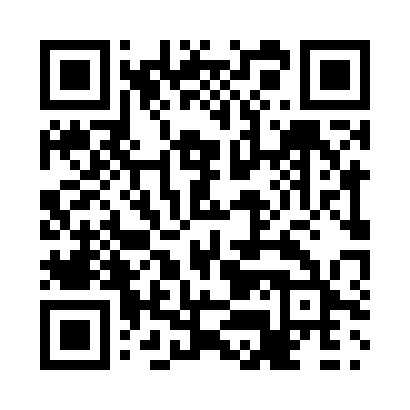 Prayer times for Grass River, Manitoba, CanadaWed 1 May 2024 - Fri 31 May 2024High Latitude Method: Angle Based RulePrayer Calculation Method: Islamic Society of North AmericaAsar Calculation Method: HanafiPrayer times provided by https://www.salahtimes.comDateDayFajrSunriseDhuhrAsrMaghribIsha1Wed4:176:101:336:398:5710:502Thu4:146:081:336:408:5910:533Fri4:126:061:336:419:0010:554Sat4:096:041:336:429:0210:585Sun4:066:031:336:439:0411:006Mon4:046:011:336:449:0511:037Tue4:015:591:336:459:0711:058Wed3:585:581:326:469:0811:089Thu3:565:561:326:479:1011:1110Fri3:535:541:326:489:1111:1311Sat3:505:531:326:499:1311:1612Sun3:485:511:326:509:1411:1913Mon3:455:501:326:509:1611:2114Tue3:425:481:326:519:1711:2415Wed3:405:471:326:529:1811:2616Thu3:395:461:326:539:2011:2617Fri3:395:441:326:549:2111:2718Sat3:385:431:326:559:2311:2819Sun3:375:421:336:559:2411:2820Mon3:375:411:336:569:2511:2921Tue3:365:391:336:579:2711:3022Wed3:365:381:336:589:2811:3023Thu3:355:371:336:599:2911:3124Fri3:355:361:336:599:3011:3225Sat3:345:351:337:009:3211:3326Sun3:345:341:337:019:3311:3327Mon3:335:331:337:019:3411:3428Tue3:335:321:337:029:3511:3429Wed3:325:311:347:039:3611:3530Thu3:325:301:347:039:3711:3631Fri3:325:301:347:049:3911:36